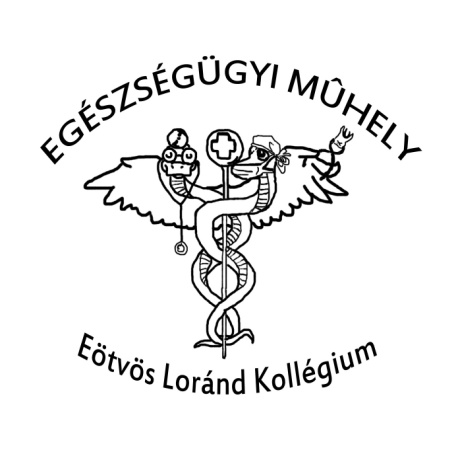 Tematika 2015_2016 II. félévFEBRUÁR:15. Beszélgetés műhelyvezetőnkkel, Dr. Dux Máriával TDK lehetőségekről, konferenciákról, kutatásról.29. Dr. Lengyel Attila ezredes - Légimentés
MÁRCIUS:07. Dr.Bereczki Zsolt - Agyafúrt ősök - Koponyalékelés a Dél-Alföldön21. Dr. Nádasdi Bernadett - Esetmegbeszélés - Állítsunk fel diagnózist
ÁPRILIS:04. Dr. Jakab Csaba - Érdekes esetek a gyermekgyógyászatban
11. Dr. Dux Mária - Fejfájás pathomechanizmusaA 2015/2016. tanév előadásainak megvalósítása és finanszírozása az NTP-SZKOLL-15-0011 pályázat keretein belül valósultak meg.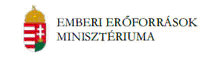 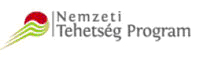 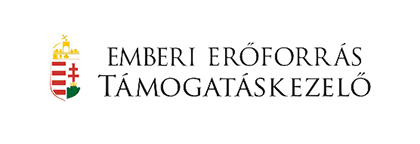 